от 11.02.2020  № 129О признании утратившим силу постановления администрации Волгограда от 19 декабря 1997 г. № 1433 «О мерах по развитию предпринимательской деятельности в Волгограде»Руководствуясь статьями 7, 39 Устава города-героя Волгограда, администрация ВолгоградаПОСТАНОВЛЯЕТ:1. Признать утратившим силу постановление администрации Волгограда от 19 декабря 1997 г. № 1433 «О мерах по развитию предпринимательской
деятельности в Волгограде».2. Настоящее постановление вступает в силу со дня его подписания и
подлежит опубликованию в установленном порядке.Глава Волгограда                                                                                                                  В.В.Лихачев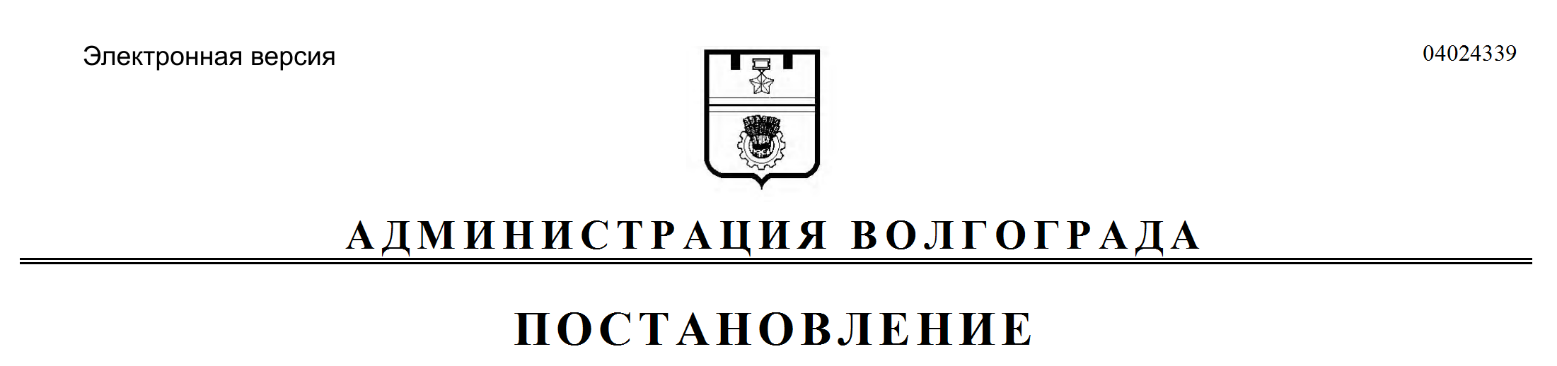 